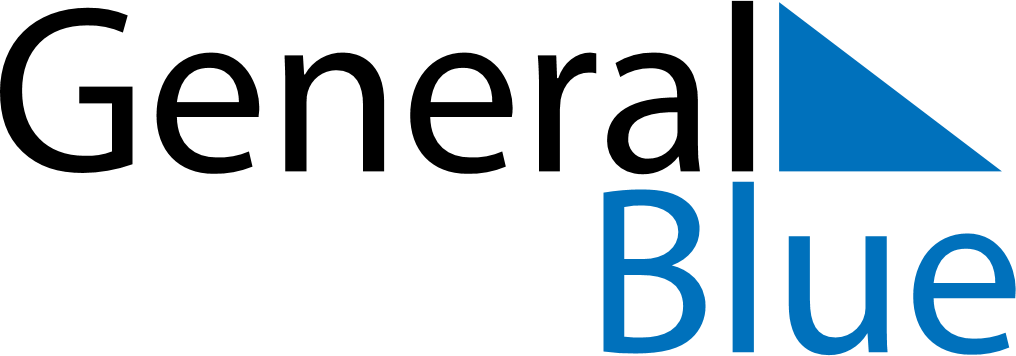 June 2024June 2024June 2024South KoreaSouth KoreaMondayTuesdayWednesdayThursdayFridaySaturdaySunday123456789Memorial Day101112131415161718192021222324252627282930